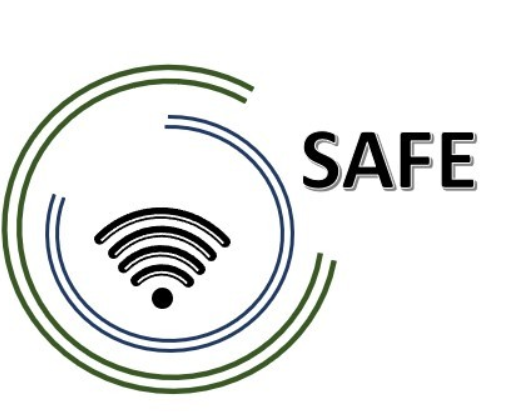 SAFEStreaming Approaches for EuropeReference Number:
2020-1-DE03-KA226-SCH-093590Aktenzeichen der NA:
VG-226-IN-NW-20-24-093590Social Media Roster 
May 2021University of PaderbornJennifer SchneiderProject Title: 			Streaming Approaches for Europe Acronym: 			SAFEReference number: 	 	2020-1-DE03-KA226-SCH-093590Aktenzeichen der NA:            VG-226-IN-NW-20-24-093590Project partners: 			P0 – UPB – University Paderborn, DE (Coordinator)P1 – IK – Ingenious Knowlegde, DE (Partner)P2 – CEIP – CEIP Tomás Romojaro, ES (Partner)P3 – ZEBRA – KURZY ZEBRA s.r.o., CZ (Partner)German Project Facebook page: https://www.facebook.com/Streaming-approaches-for-Europe-SAFE-108662398112969/?ref=pages_you_manageMonthOrganisationTasksJune 2021UPBApprox. 3 uploads/ posts and 10 LikesJuly 2021CEIPApprox. 3 uploads/ posts and 10 LikesAugust 2021ZEBRAApprox. 3 uploads/ posts and 10 LikesSeptember 2021UPBApprox. 3 uploads/ posts and 10 LikesOctober 2021CEIPApprox. 3 uploads/ posts and 10 LikesNovember 2021ZEBRAApprox. 3 uploads/ posts and 10 LikesDecember 2021UPBApprox. 3 uploads/ posts and 10 LikesJanuary 2022CEIPApprox. 3 uploads/ posts and 10 LikesFebruary 2022ZEBRAApprox. 3 uploads/ posts and 10 LikesMarch 2022UPBApprox. 3 uploads/ posts and 10 LikesApril 2022 CEIPApprox. 3 uploads/ posts and 10 LikesMay 2022ZEBRAApprox. 3 uploads/ posts and 10 LikesJune 2022UPBApprox. 3 uploads/ posts and 10 LikesJuly 2022CEIPApprox. 3 uploads/ posts and 10 LikesAugust 2022ZEBRAApprox. 3 uploads/ posts and 10 LikesSeptember 2022UPBApprox. 3 uploads/ posts and 10 LikesOctober 2022CEIPApprox. 3 uploads/ posts and 10 LikesNovember 2022ZEBRAApprox. 3 uploads/ posts and 10 LikesDecember 2022 UPBApprox. 3 uploads/ posts and 10 LikesJanuary 2023CEIPApprox. 3 uploads/ posts and 10 LikesFebruary 2023ZEBRAApprox. 3 uploads/ posts and 10 LikesMarch 2023UPBApprox. 3 uploads/ posts and 10 LikesAll Partners will post Dez. 2020 till the end of the project lifetime UPB / CEIP/ ZEBRAApprox. 3 uploads/ posts and 10 Likes